UNIVERSITY OF DELAWARE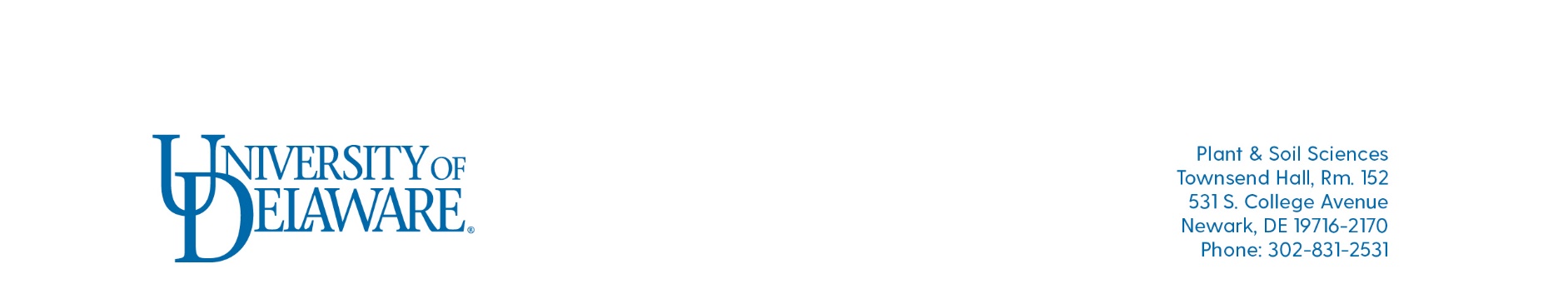 HYBRID CORN GRAIN PERFORMANCE TRIALSMEMORANDUM							                             January 28, 2020TO:		Hybrid Corn Seed ProducersFROM:		Dr. Randall J. WisserRE:		Entry in the 2020 Delaware Hybrid Corn Performance TestAttached you will find the 2020 entry forms for the Delaware Hybrid Corn Performance Test. In 2020, we plan to provide the same information that was taken in 2019. All hybrids will be planted in four replications as four row plots at four locations. 	We will group the hybrids into three maturity groups (MG). Relative maturities for each MG are as follows: MG-I: 101-110; MG-II: 111-114; MG-III: 115-120). Please enter your hybrid(s) accordingly in the attached form, indicating the MG to which they should be assigned. Please refer to the 2019 harvest moisture data to assist you with this. We reserve the right to combine hybrids from different MGs if there are insufficient entries in a particular group. Under these circumstances, a hybrid will be assigned to the MG with the most similar grain moisture (if previous test data in DE are available) or its nearest MG. We will include two commonly grown hybrids as a check in each MG. 	The fee will be $450.00 per entry. This fee has increased slightly due to the purchase of a new planter and harvesting equipment. PLEASE NOTE: the seed for testing must be seed of a hybrid being sold for commercial planting or is on a clear track for commercial planting (e.g. within one or two years of access to farmers). By March 20, 2020, we request the entry form be emailed to tecle@udel.edu. By April 1, 2020, we request that three pounds of seed be sent to Tecle Weldekidan, 531 South College Ave. Room 152 Townsend Hall, University of Delaware, Newark, DE  19716-2170. It helps us to receive seed early so please send the seed at your earliest convenience. Please make checks payable to the University of Delaware, indicating “UD Hybrid Corn Performance Test.” Send the check to Randall Wisser.	Several companies have indicated an interest in entering particular hybrids in two maturity groups. This would occur for new hybrids of undecided maturity and for those hybrids which lie between maturity groups. The charge will be $450.00 for each maturity group entered. Please send an additional three pounds of seed for any hybrid entered in each additional maturity group.  	Every possible effort will be made to plant, harvest, and report data for each entry accepted. If conditions make this impossible, no financial liability is either expressed or implied by the University of Delaware Experiment Station.Thank you for your cooperation.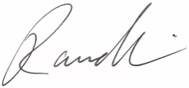 Randall J. Wisser, Ph.D.
Associate ProfessorDepartment of Plant and Soil SciencesUniversity of Delaware531 S. College Avenue; 152 Townsend HallNewark, DE  19716Email:   rjw@udel.eduPhone:  302-831-1356Fax:      302-831-0605